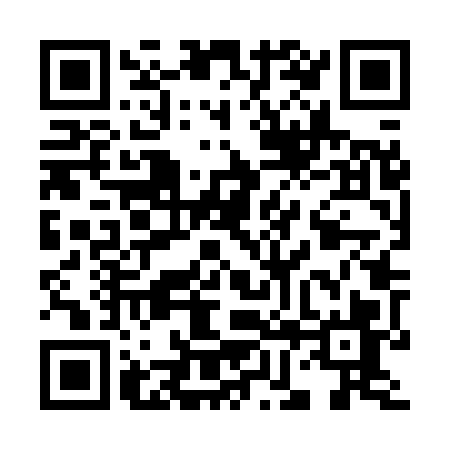 Prayer times for Conashaugh Lakes, Pennsylvania, USAMon 1 Jul 2024 - Wed 31 Jul 2024High Latitude Method: Angle Based RulePrayer Calculation Method: Islamic Society of North AmericaAsar Calculation Method: ShafiPrayer times provided by https://www.salahtimes.comDateDayFajrSunriseDhuhrAsrMaghribIsha1Mon3:505:311:045:058:3710:182Tue3:515:311:045:058:3710:173Wed3:525:321:045:058:3710:174Thu3:525:331:055:058:3610:165Fri3:535:331:055:068:3610:166Sat3:545:341:055:068:3610:157Sun3:555:341:055:068:3510:158Mon3:565:351:055:068:3510:149Tue3:575:361:055:068:3510:1310Wed3:585:371:055:068:3410:1211Thu3:595:371:065:068:3410:1212Fri4:005:381:065:068:3310:1113Sat4:015:391:065:068:3310:1014Sun4:025:401:065:068:3210:0915Mon4:045:401:065:068:3110:0816Tue4:055:411:065:058:3110:0717Wed4:065:421:065:058:3010:0618Thu4:075:431:065:058:2910:0519Fri4:085:441:065:058:2910:0420Sat4:105:451:065:058:2810:0221Sun4:115:451:065:058:2710:0122Mon4:125:461:065:058:2610:0023Tue4:145:471:065:048:259:5924Wed4:155:481:075:048:249:5725Thu4:165:491:075:048:239:5626Fri4:185:501:075:048:239:5527Sat4:195:511:065:038:229:5328Sun4:205:521:065:038:219:5229Mon4:225:531:065:038:199:5030Tue4:235:541:065:028:189:4931Wed4:245:551:065:028:179:48